Scheda di approfondimento. Teorema delle tre perpendicolariA. Dimostrazione del teorema delle tre perpendicolariEnunciato del teorema- IpotesiLa retta PH è perpendicolare al piano ;t è una qualunque retta del piano ;HK è perpendicolare alla retta t.- Tesi da dimostrarePK è perpendicolare alla retta t.Completa il seguente procedimentoI. Costruisci sulla retta t un punto Q, diverso da K, e il suo simmetrico Q’ rispetto a KIl triangolo HQQ' è  . . . . . . . . . . . . . . . . . . . . . . . . . . . . . . . . . . Perciò  HQ è congruente a . . . . 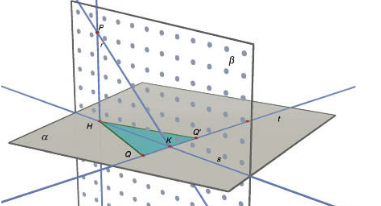 II. Disegna i triangoli  PHQ e PHQ' I due triangoli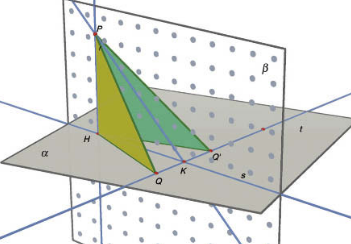 - hanno l’angolo in H …….. perché  ………………………………………………………………………….- il lato PH ……………………………………………- HQ congruente a ……… Perciò i due triangoli sono ………………….Quindi  PQ è congruente a  ………. III. Infine costruisci il triangolo PQQ'.Questo triangolo è ………………….;  perciò la mediana  PK è anche ………………….Così hai dimostrato che la retta  t è ………………….alla retta PK.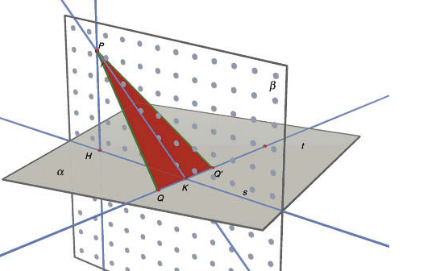 